	|Ausbildung|	AbschlussName der Universität	JahrEtiameget dui.Aliquam erat volutpat. Sed atlorem in nunc porta tristique. Proin nec augue. Quisquealiquamtempor magna. Pellentesque habitant morbi tristique senectus et netus et malesuadafamesac.Maecenas odio dolorVulputatevelAuctor acAccumsan idFelisPellentesque	|Fähigkeiten|	Proin semperAnte vitaeSollicitudin posuereMetus quamIaculis nibhVitae scelerisqueNunc massaEget pede	|Beruflicher Werdegang|	PositionFirma	Datum- HeutePellentesqueporttitor, velitlaciniaegestasauctor, diameros tempus arcu, necvulputateaugue magna velrisus.Cras non magna vel ante adipiscingrhoncus.Vivamus a mi. Morbineque.Aliquam erat volutpat.Integerultriceslobortiseros.Pellentesque habitant morbi tristique senectus et netus et malesuadafamesacturpisegestas.PositionFirma	Datum – DatumPellentesqueporttitor, velitlaciniaegestasauctor, diam erostempusarcu, nec vulputateaugue magna velrisus.Cras non magna vel ante adipiscingrhoncus.Vivamus a mi. Morbineque.Aliquam erat volutpat.Integerultriceslobortiseros.Pellentesque habitant morbi tristique senectus et netus et malesuadafamesacturpisegestas.PositionFirma	Datum – DatumPellentesqueporttitor, velitlaciniaegestasauctor, diam erostempusarcu, nec vulputateaugue magna velrisus.Cras non magna vel ante adipiscingrhoncus.Vivamus a mi. Morbineque.Aliquam erat volutpat.Integerultriceslobortiseros.Pellentesque habitant morbi tristique senectus et netus et malesuadafamesacturpisegestas.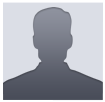 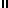 